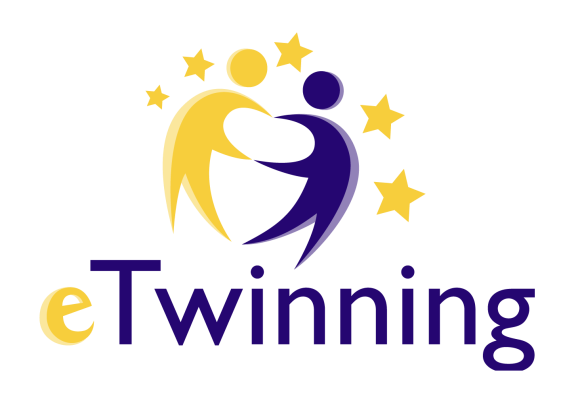 MATHEMATHİCS in LİFE PROJECT( HAYATIN İÇİNDE MATEMATİK  )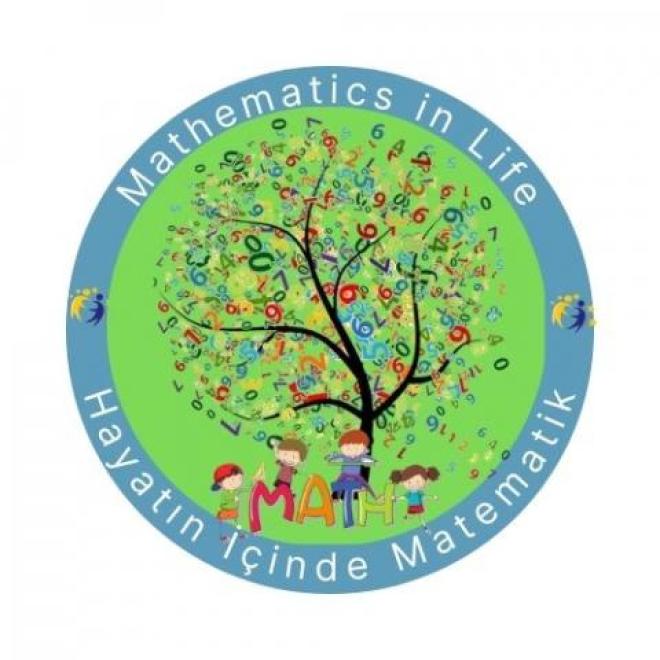 Mentör Öğretmen: F. Nilüfer AKSOY KARATAŞÖğrenciler : 3-D Sınıf  öğrencileri